TrainersprofielNaam 			Anton Engels		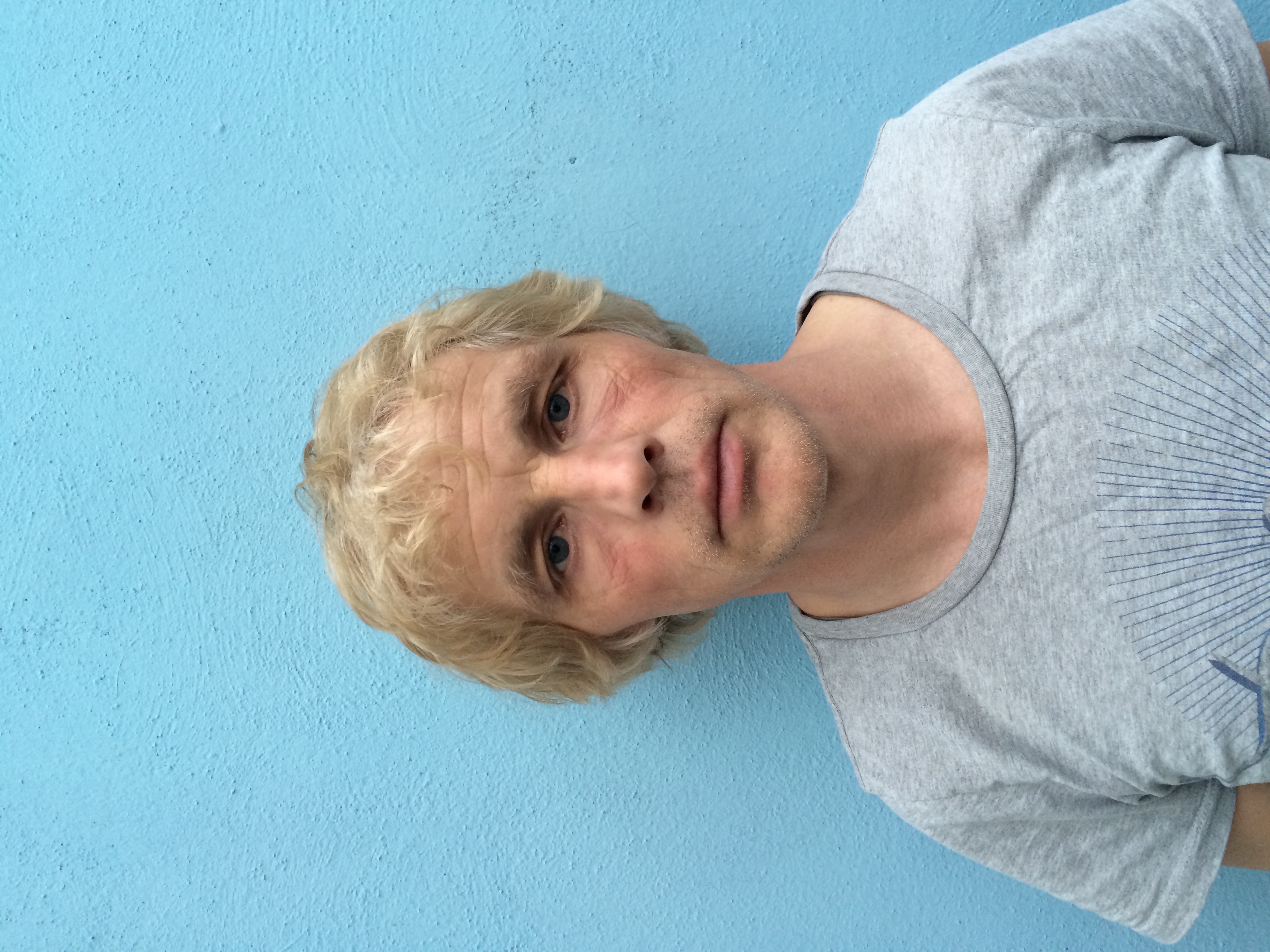 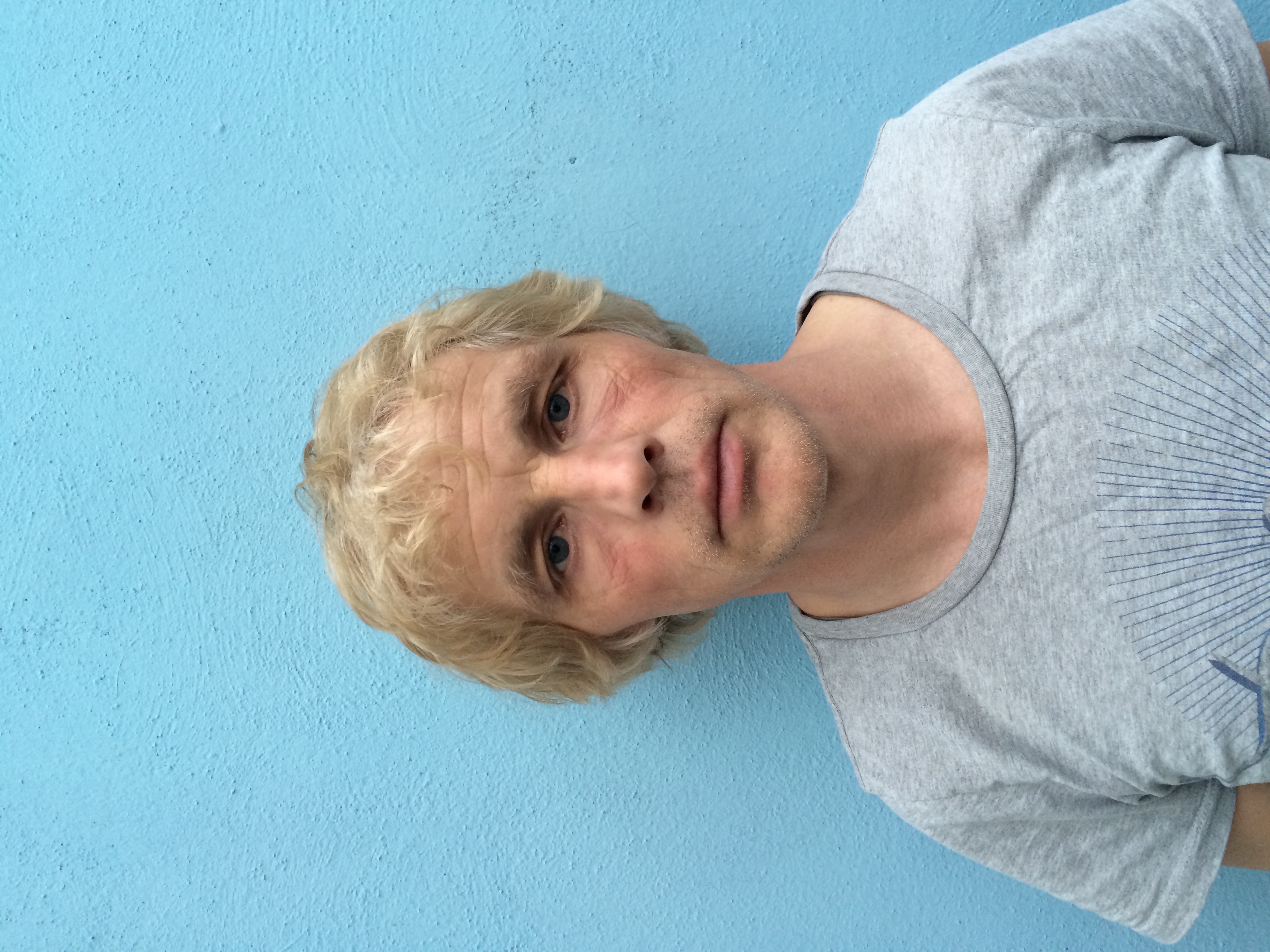 Kunde	Aantal jaren trainer	10 bij DynamicaRelevante diploma’s	Scholing in Wetenschap (Bewegingswetenschappen)Sportfysiotherapie MScPABOBijscholingen		ClinicsCompetenties: Zie diploma’s/Docent en regelmatigeSpreker/Motorisch lerenEigen atletiekverleden	Als atleet gering, als begeleider 			van recreatieve atleten tot wereldtop